Контрольная  работа  по математике  8  класс за 1 четверть 2011 – 2012 уч. год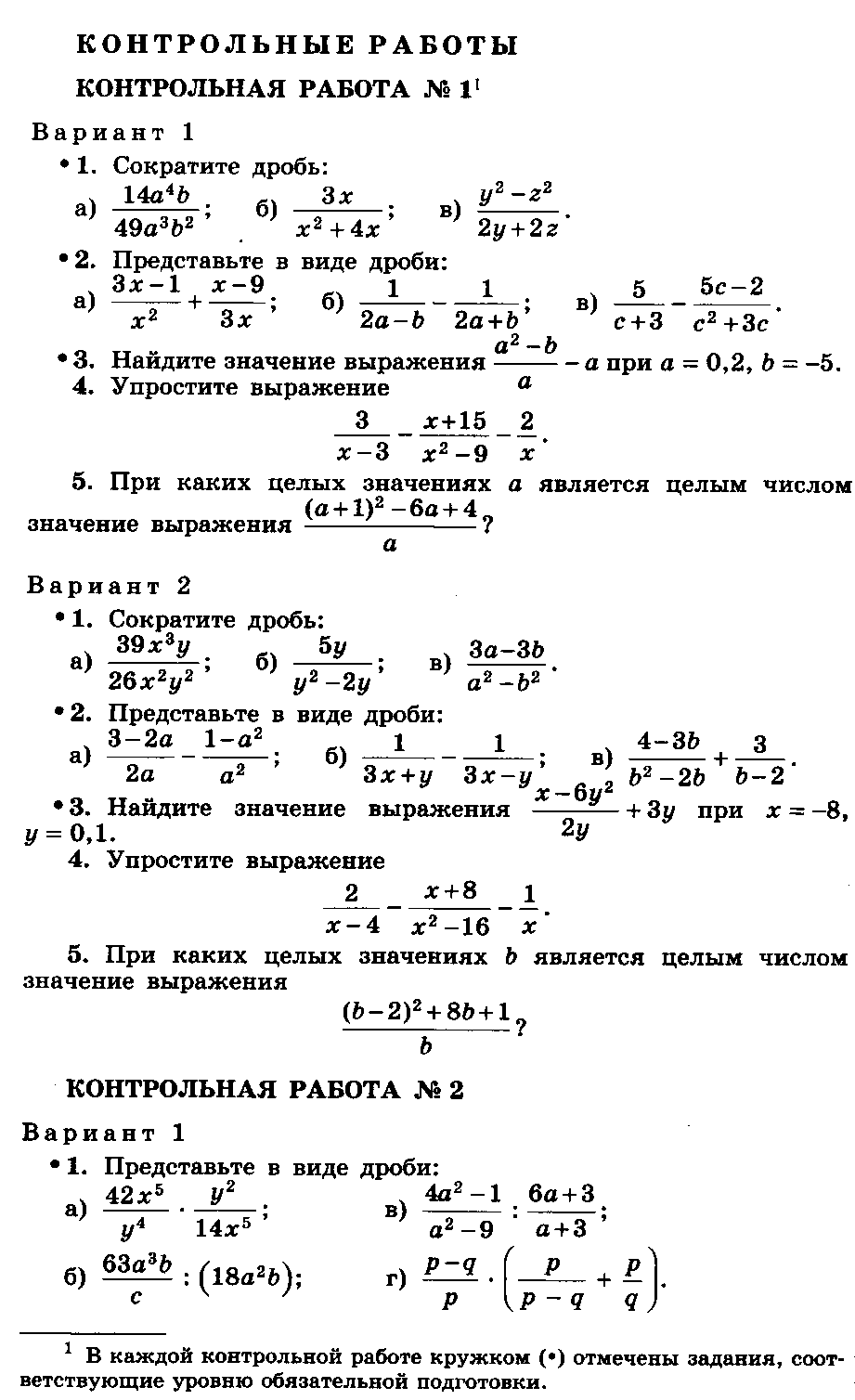 3.Диагонали прямоугольника АВСД пересекаются   точке О, угол АВО = 36° .Найдите угол АОД.4.найдите углы прямоугольной трапеции, если  один из её  углов равен 20°5.Построить график  функции  у= 4/х6. Стороны параллелограмма относятся  как 1 : 2, а его периметр равен 30 см. Найдите стороны  параллелограмм. Контрольная  работа  по математике  8  класс за 1 четверть 2011 – 2012 уч. год3.Диагонали прямоугольника МНКР пересекаются  в точке О, угол МОН = 64°. Найдите  угол ОМР4. Найдите углы  равнобокой  трапеции, если  один из ее  углов на 30° больше второго.5.Построите  график функции  у= - 4/х6.Стороны параллелограмма относятся  как 3:1, а его периметр равен 40 см. Найдите стороны  параллелограмм. 